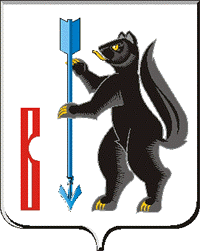 РОССИЙСКАЯ ФЕДЕРАЦИЯСВЕРДЛОВСКАЯ ОБЛАСТЬДУМА ГОРОДСКОГО ОКРУГА ВЕРХОТУРСКИЙР Е Ш ЕНИЕот «28»  апрель 2022 года  №29г. ВерхотурьеО деятельности МУП «Гарант» на территории городского округа ВерхотурскийЗаслушав и обсудив доклад директора МУП «Гаранта» Савина Алексея Алексеевича, в соответствии с Федеральным законом от 6 октября 2003 года N 131-ФЗ "Об общих принципах организации местного самоуправления в Российской Федерации", руководствуясь Уставом городского округа Верхотурский, Дума городского округа Верхотурский РЕШИЛА1.Информацию директора МУП «Гаранта» Савина А.А. о деятельности МУП «Гарант» на территории городского округа Верхотурский годы принять к сведению.2.Настоящее Решение вступает в силу со дня его принятия.3. Опубликовать настоящее Решение в информационном бюллетене «Верхотурская неделя» и разместить на официальном сайте городского округа Верхотурский. 4. Контроль исполнения настоящего Решения возложить на комиссию по жилищно-коммунальному хозяйству, природопользованию, благоустройству и развитию территории муниципального образования Думы городского округа Верхотурский.          Председатель Думы городского округа  Верхотурский                                            И.А.Комарницкий